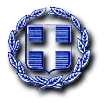 Αρμόδιος	: Κ. ΚαλογήρουΤηλ	    	: 213 2023942Fax 	         	: 213 2023983Email	        	: k.kalogirou@halandri.gr ΤΙΜΟΛΟΓΙΟ  ΠΡΟΣΦΟΡΑΣCPV 50710000-5: Υπηρεσίες επισκευής και συντήρησης ηλεκτρομηχανολογικών εγκαταστάσεων κτιρίου.Της ατομικής επιχείρησης / ημεδαπό νομικό πρόσωπο ..……………………………………………………………………………, με έδρα ……………………………………………………… οδός …………………………………………………………… αριθμός ……………… Τ.Κ. …………………………................., αρ. τηλ. ………………………………… αρ. κινητού τηλ. ………………………. αρ. τηλε/τυπου ( fax ) ..…..……………………Αφού έλαβα γνώση των στοιχείων της μελέτης, υποβάλλω την παρούσα προσφορά και δηλώνω ότι αποδέχομαι πλήρως και χωρίς επιφύλαξη όλα τα ανωτέρω και αναλαμβάνω την εκτέλεση της.    ΠΡΟΣΦΕΡΟΜΕΝΕΣ ΤΙΜΕΣΠΡΟΣΦΕΡΟΜΕΝΕΣ ΤΙΜΕΣΠΡΟΣΦΕΡΟΜΕΝΕΣ ΤΙΜΕΣΠΡΟΣΦΕΡΟΜΕΝΕΣ ΤΙΜΕΣΠΡΟΣΦΕΡΟΜΕΝΕΣ ΤΙΜΕΣΠΡΟΣΦΕΡΟΜΕΝΕΣ ΤΙΜΕΣΟΜΑΔΑΠΕΡΙΓΡΑΦΗ ΥΠΗΡΕΣΙΑΣΜΟΝΑΔΑΠΟΣΟΤΗΤΑΤΙΜΗ ΜΟΝΑΔΑΣ (€)ΣΥΝΟΛΟ (€)ΑΣυντήρηση & Επισκευή Κεντρικών Κλιματιστικών Μονάδων Κτιριακών Εγκαταστάσεων του Δήμου (Εργασία & Ανταλλακτικά) (όπως αναλυτικά αναφέρονται στην Τεχνική Έκθεση – Τεχνική Περιγραφή της Μελέτης)Τεμάχιο1ΒΣυντήρηση & Επισκευή Κλιματιστικών Μονάδων Κτιριακών Εγκαταστάσεων του Δήμου (Εργασία & Ανταλλακτικά) (όπως αναλυτικά αναφέρονται στην Τεχνική Έκθεση – Τεχνική Περιγραφή της Μελέτης)Τεμάχιο1ΣΥΝΟΛΟ:Φ.Π.Α. 24%:ΓΕΝΙΚΟ ΣΥΝΟΛΟ: